28 сентября - Всемирный день борьбы против бешенства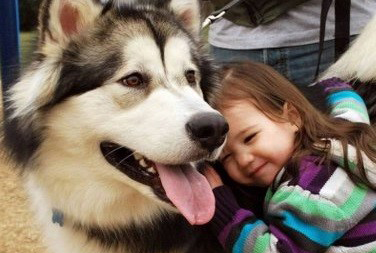 БЕШЕНСТВО – острое инфекционное заболевание нервной системы, которое вызывается вирусом. Всюду, где есть очаги бешенства среди животных, под угрозу попадают люди.Бешенством болеют все теплокровные животные.Чаще - это лисы, волки, енотовидные собаки, куницы, хорьки, собаки, кошки, коровы, козы, овцы, лошади, свиньи, крысы и даже хомячки.От человека к человеку бешенство, как правило, не передается, заражают людей и друг друга животные. Особую опасность представляют бродячие собаки, безнадзорные кошки, а из диких животных - лисы, волки, которые в период болезни теряют страх перед человеком и заходят в населенные пункты.Характерными признаком заболевания животных считается изменение поведения: злобное животное становится ласковым; доброе – злым, а дикое животное идет на контакт с человеком.Заболевание человеку передается от животных через укусы, царапины, ссадины, ослюнения поврежденных кожных покровов, слизистой оболочки глаза, полости рта, носа и при соприкосновении с каким- либо предметом или одеждой, загрязненными слюной бешеного животного.Профилактика заболевания бешенством людей и животных:Соблюдайте правила содержания своих питомцев: выгуливайте собаку в специально отведенных местах, держите на коротком поводке и в наморднике; на приусадебном участке содержите собак на привязи или в вольере.Своевременно делайте прививки против бешенства своим домашним питомцам (кошкам и собакам).Не допускайте общения домашних животных с дикими.Остерегайтесь животных, поведение и внешний вид которых кажется вам ненормальным.При несвойственном поведении животного изолируйте его от окружающих и покажите ветеринарному врачу.Не убивайте домашнее животное, покусавшее или оцарапавшее человека, за этим животным должно быть установлено 10-дневное наблюдение.Избегайте контактов с дикими животными.При обнаружении трупов животных, не трогайте их, не снимайте шкуру, а срочно сообщите в ветеринарную службу.После негативного контакта с животным, даже здоровым на вид, проведите обработку раны: промойте под проточной водой с мылом, края раны обработайте йодной настойкой и немедленно обратитесь в учреждение здравоохранения. Бешенство – неизлечимая болезнь!Единственное средство спасти человека от неминуемой смерти – это своевременное проведение антирабических прививок.УЗ «Дятловская ЦРБ» врач хирург Максимович В.И.